Załączniki do rozporządzeniaMinistra Klimatu z dnia …….2020
(Dz. U. … poz. …)Załącznik nr 1 WZÓRŻĄDANIE WYDANIA ZAŚWIADCZENIA O WYSOKOŚCI PRZECIĘTNEGO MIESIĘCZNEGO DOCHODU  PRZYPADAJĄCEGO NA JEDNEGO CZŁONKA GOSPODARSTWA DOMOWEGO Wypełniaj  WIELKIMI LITERAMI. Pola "Seria i numer dokumentu potwierdzającego tożsamość" dotyczą tylko tych osób, którym nie nadano numeru PESEL. Pola wyboru zaznaczaj  v  lub   X . CZĘŚĆ I 1. Dane osoby fizycznej wnoszącej żądanie zwanej dalej wnioskodawcą. 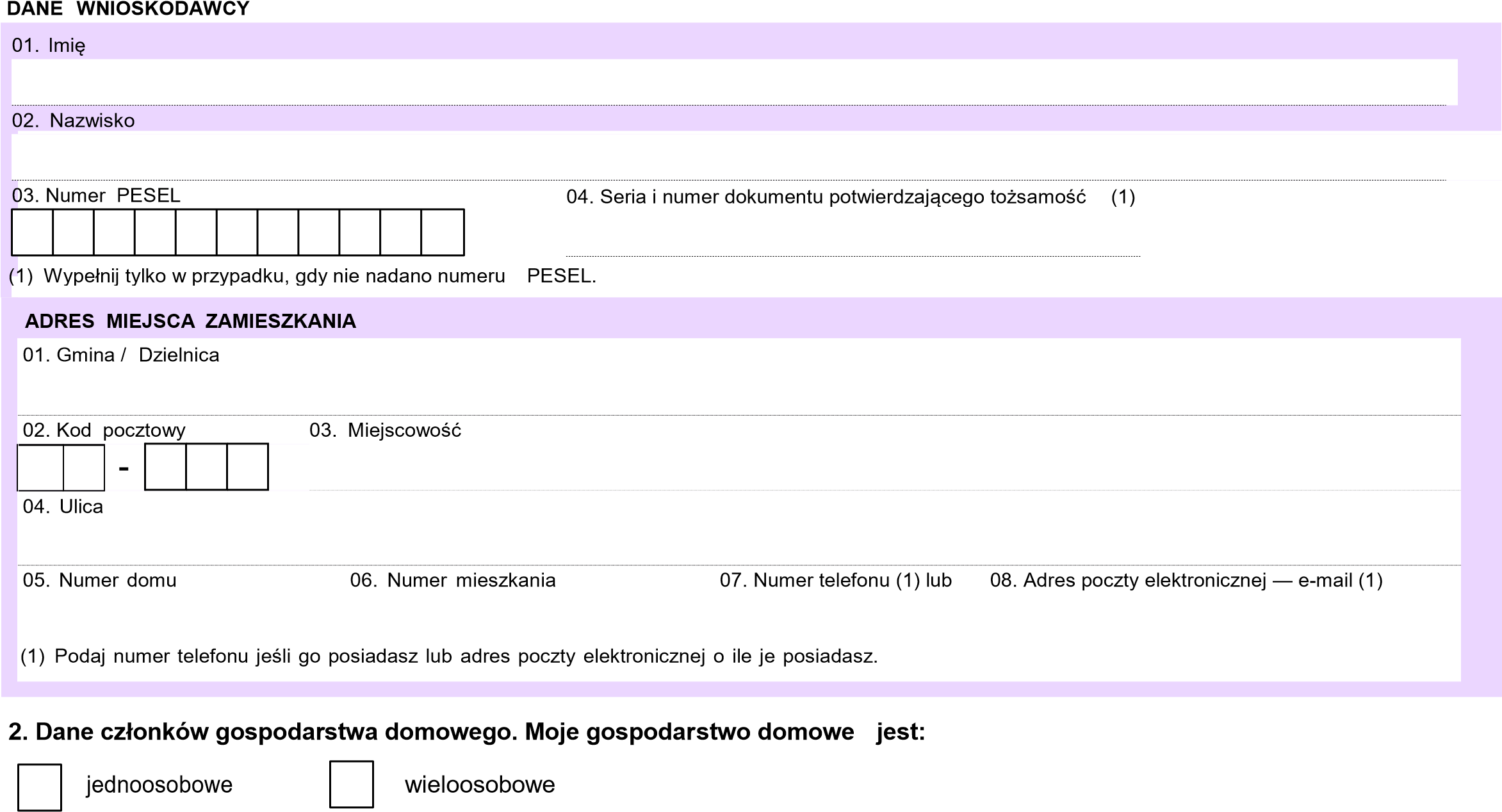 Definicja gospodarstwa domowego: zgodnie z art. 411 ust. 10j ustawy Prawo ochrony środowiska, gospodarstwo domowe tworzy    osoba występująca z żądaniem, samotnie zamieszkująca i gospodarująca (gospodarstwo domowe jednoosobowe), albo osoba występująca z żądaniem oraz osoby z nią spokrewnione lub niespokrewnione pozostające w faktycznym związku, wspólnie z nią zamieszkujące i gospodarujące (gospodarstwo domowe  wieloosobowe). W skład mojego gospodarstwa domowego wchodzą: 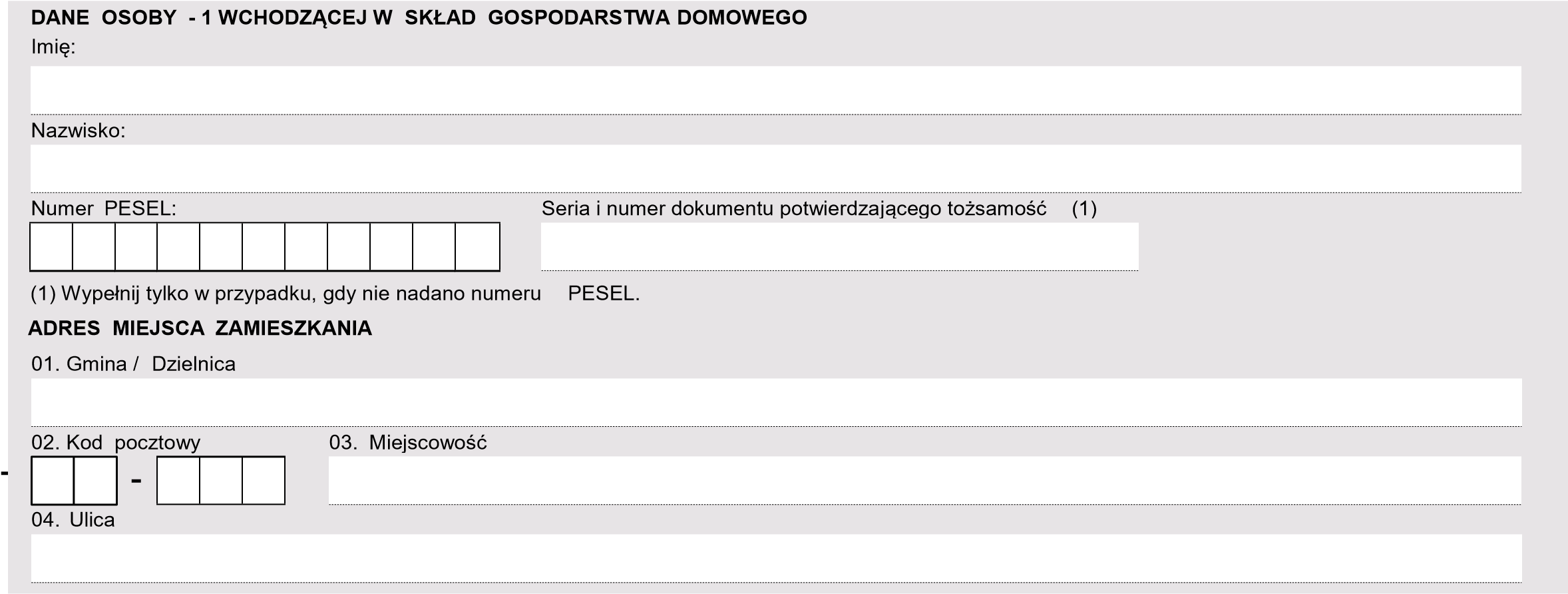 3. Zaznacz organ, do którego w roku kalendarzowym(1) opłacane były składki na ubezpieczenie zdrowotne za Ciebie i członków Twojego gospodarstwa domowego: (1) Wpisz rok kalendarzowy, z którego będzie ustalany dochód Twojego gospodarstwa domowego. Zgodnie z art. 411 ust. 10k ustawy Prawo ochrony środowiska wysokość przeciętnego miesięcznego dochodu, o którym mowa w ust. 10g, ustalana jest na podstawie dochodów osiągniętych w: przedostatnim roku kalendarzowym poprzedzającym rok, w którym złożono żądanie wydania zaświadczenia, o którym mowa w ust. 10g – w przypadku żądania złożonego w okresie od dnia 1 stycznia do dnia 31 lipca danego roku; ostatnim roku kalendarzowym poprzedzającym rok, w którym złożono żądanie wydania zaświadczenia, o którym mowa w ust. 10g – w przypadku żądania złożonego w okresie od dnia 1 sierpnia do dnia 31 grudnia danego roku. (2) Zaznacz „Brak”, gdy ani za Ciebie, ani za żadnego z członków Twojego gospodarstwa domowego nie były odprowadzane składki na ubezpieczenie zdrowotne. Dane dotyczące dochodów(1) członków gospodarstwa domowego  	  	Rok  kalendarzowy (2) 	Kwota alimentów 4.1 Łączna kwota alimentów świadczonych na rzecz innych osób w roku: Dochodem gospodarstwa domowego po odliczeniu kwot alimentów świadczonych na rzecz innych osób są: przychody podlegające  opodatkowaniu  na  zasadach określonych w art. 27, art. 30b, art. 30c, art. 30e i art. 30f ustawy z dnia 26 lipca 1991 r. o podatku dochodowym od osób fizycznych pomniejszone  o  koszty uzyskania przychodu, należny podatek dochodowy od osób fizycznych, składki na ubezpieczenia  społeczne  niezaliczone  do  kosztów  uzyskania  przychodu oraz składki na ubezpieczenie zdrowotne (dane o tych dochodach organ uzyskuje samodzielnie), dochody niepodelgajace opodatkowaniu podatkiem dochodowym od osób fizycznych (organ ustala je na podstawie Twojego oświadczenia w Części III wniosku), dochody z gospodarstwa rolnego (organ ustala je na podstawie podanej przez Ciebie w Części IV wielkości gospodarstwa rolnego), dochody  z działalności  opodatkowanej  na  podstawie przepisów  o  zryczałtowanym  podatku dochodowym (organ ustala je na podstawie dołączanego przez Ciebie do wniosku zaświadczenia z Urzędu Skarbowego). Wpisz rok kalendarzowy, z którego będzie ustalany dochód Twojego gospodarstwa domowego. 4.2 W roku kalendarzowym(1) Ja lub członkowie mojego gospodarstwa domowego (wskazani w punkcie 2 wniosku): TAK NIE osiągnęli dochody niepodlegające opodatkowaniu podatkiem dochodowym od osób fizycznych na zasadach  określonych w art. 27, art. 30b, art. 30c, art. 30e i art. 30f ustawy z dnia 26 lipca 1991 r. o podatku dochodowym od osób fizycznych, wskazane w Części III wniosku  (w   przypadku “TAK” zaznaczenia  wypełnij  dodatkowo  oświadczenie  o   dochodzie  Twoim  lub      członka/członków gospodarstwa domowego stanowiące Część III wniosku) TAK NIE osiągnęli dochody z działalności podlegającej opodatkowaniu na podstawie przepisów o zryczałtowanym podatku  dochodowym od niektórych przychodów osiąganych przez osoby fizyczne - ryczałt ewidencjonowany lub karta podatkowa  (w przypadku zaznaczenia “TAK” dołącz do wniosku zaświadczenie z Urzędu Skarbowego zawierające dane  dotyczące opodatkowania działalności Twojej lub członka/członków Twojego gospodarstwa domowego,  podlegającej opodatkowaniu na podstawie przepisów o zryczałtowanym podatków dochodowym od niektórych  przychodów osiąganych przez osoby fizyczne -ryczałt ewidencjonowany lub karta podatkowa) 	TAK 	NIE 	osiągnęli dochody uzyskane z gospodarstwa rolnego (w przypadku zaznaczenia “TAK” wypełnij oświadczenie o wielkości Twojego gospodarstwa rolnego lub 	gospodarstwa rolnego członka/członków Twojego gospodarstwa domowego stanowiące Część IV wniosku). CZĘŚĆ II OŚWIADCZENIA Potwierdzam, że występuję z żądaniem wydania zaświadczenia ponieważ Narodowy Fundusz Ochrony Środowiska lub wojewódzki fundusz ochrony środowiska wymaga zaświadczenia w celu przyznania dofinansowania, Oświadczam, że: - osoby wymienione w punkcie 2 wniosku są członkami mojego gospodarstwa domowego, - wszystkie podane we wniosku dane są prawdziwe. Do wniosku dołączam następujące dokumenty: 	1)      	 2) 3) Oświadczam, że jestem świadoma/świadomy odpowiedzialności karnej za złożenie fałszywego oświadczenia. 		  	 	............................................. 	(Miejscowość) 	(Data: dd / mm  / rrrr) 	(Podpis  wnioskodawcy CZĘŚĆ III 	 OŚWIADCZENIE   WNIOSKODAWCY O DOCHODACH SWOICH LUB CZŁONKA GOSPODARSTWA DOMOWEGO INNYCH NIŻ DOCHODY  PODLEGAJĄCE  OPODATKOWANIU PODATKIEM DOCHODOWYM OD OSÓB FIZYCZNYCH NA ZASADACH OKREŚLONYCH     W ART. 27, ART. 30B, ART. 30C, ART. 30E I ART. 30F USTAWY Z DNIA 26 LIPCA 1991 R.     O PODATKU DOCHODOWYM OD OSÓB    FIZYCZNYCH (1)Wpisz rok kalendarzowy, z którego będzie ustalany dochód Twojego gospodarstwa domowego. (2) W oświadczeniu należy wpisać następujące rodzaje dochodów niepodlegających opodatkowaniu podatkiem dochodowym od osób fizycznych — art. 411 ust. 10i ustawy Prawo ochrony środowiska w związku z art. 3 pkt 1 lit. c ustawy z dnia 28 listopada 2003 r. o świadczeniach rodzinnych: renty określone w przepisach o zaopatrzeniu inwalidów wojennych i wojskowych oraz ich rodzin, renty wypłacone osobom represjonowanym i członkom ich rodzin, przyznane na zasadach określonych w przepisach o zaopatrzeniu inwalidów wojennych i wojskowych oraz ich rodzin, świadczenie pieniężne, dodatek kompensacyjny oraz ryczałt energetyczny określone w przepisach o świadczeniu pieniężnym i uprawnieniach przysługujących żołnierzom zastępczej służby wojskowej przymusowo zatrudnianym w kopalniach węgla, kamieniołomach, zakładach rud uranu i batalionach budowlanych, dodatek kombatancki, ryczałt energetyczny i dodatek kompensacyjny określone w przepisach o kombatantach oraz niektórych osobach będących ofiarami represji wojennych i okresu  powojennego, świadczenie pieniężne określone w przepisach o świadczeniu pieniężnym przysługującym osobom deportowanym do pracy przymusowej oraz osadzonym w obozach pracy przez III Rzeszę Niemiecką lub Związek Socjalistycznych Republik Radzieckich, ryczałt energetyczny, emerytury i renty otrzymywane przez osoby, które utraciły wzrok w wyniku działań wojennych w latach 1939-1945 lub eksplozji pozostałych po tej wojnie niewypałów i niewybuchów, renty inwalidzkie z tytułu inwalidztwa wojennego, kwoty zaopatrzenia otrzymywane przez ofiary wojny oraz członków ich rodzin, renty wypadkowe osób, których inwalidztwo powstało w związku z przymusowym pobytem na robotach w III Rzeszy Niemieckiej w latach 1939-1945, otrzymywane z zagranicy, zasiłki chorobowe określone w przepisach o ubezpieczeniu społecznym rolników oraz w przepisach o systemie ubezpieczeń społecznych, środki bezzwrotnej pomocy zagranicznej otrzymywane od rządów państw obcych, organizacji międzynarodowych lub międzynarodowych instytucji finansowych, pochodzące ze środków bezzwrotnej pomocy przyznanych na podstawie jednostronnej deklaracji lub umów zawartych z tymi państwami, organizacjami lub instytucjami przez Radę Ministrów, właściwego ministra lub agencje rządowe, w tym również w przypadkach, gdy przekazanie tych środków jest dokonywane za pośrednictwem podmiotu upoważnionego do rozdzielania środków bezzwrotnej pomocy zagranicznej na rzecz podmiotów, którym służyć ma ta   pomoc, należności ze stosunku pracy lub z tytułu stypendium osób fizycznych mających miejsce zamieszkania na terytorium Rzeczypospolitej Polskiej, przebywających czasowo za granicą - w wysokości odpowiadającej równowartości diet z tytułu podróży służbowej poza granicami kraju ustalonych dla pracowników zatrudnionych w państwowych lub samorządowych jednostkach sfery budżetowej na podstawie ustawy z dnia 26 czerwca 1974 r. - Kodeks pracy, należności pieniężne wypłacone policjantom, żołnierzom, celnikom i pracownikom jednostek wojskowych i jednostek policyjnych użytych poza granicami państwa w celu udziału w konflikcie zbrojnym lub wzmocnienia sił państwa albo państw sojuszniczych, misji pokojowej, akcji zapobieżenia aktom terroryzmu lub ich skutkom, a także należności pieniężne wypłacone żołnierzom, policjantom, celnikom i pracownikom pełniącym funkcje obserwatorów w misjach pokojowych organizacji międzynarodowych i sił  wielonarodowych, należności pieniężne ze stosunku służbowego otrzymywane w czasie służby kandydackiej przez funkcjonariuszy Policji, Państwowej Straży Pożarnej, Straży Granicznej, Biura Ochrony Rządu i Służby Więziennej, obliczone za okres, w którym osoby te uzyskały  dochód, dochody członków rolniczych spółdzielni produkcyjnych z tytułu członkostwa w rolniczej spółdzielni produkcyjnej, pomniejszone o składki na ubezpieczenia społeczne, alimenty na rzecz dzieci, stypendia doktoranckie przyznane na podstawie art. 209 ust. 1 i 7 ustawy z dnia 20 lipca 2018 r. - Prawo o szkolnictwie wyższym i nauce, a także - zgodnie przepisem przejściowym: art. 336 pkt 1 ustawy o ustawy z dnia 3 lipca 2018 r. Przepisy wprowadzające ustawę - Prawo o szkolnictwie wyższym i nauce – dotychczasowe stypendia doktoranckie określone w art. 200 ustawy z dnia 27 lipca 2005 r. – Prawo o szkolnictwie wyższym, stypendia sportowe przyznane na podstawie ustawy z dnia 25 czerwca 2010 r. o sporcie oraz inne stypendia o charakterze socjalnym przyznane uczniom lub  studentom kwoty diet nieopodatkowane podatkiem dochodowym od osób fizycznych, otrzymywane przez osoby wykonujące czynności związane z pełnieniem obowiązków społecznych i  obywatelskich, należności pieniężne otrzymywane z tytułu wynajmu pokoi gościnnych w budynkach mieszkalnych położonych na terenach wiejskich w gospodarstwie rolnym osobom przebywającym na wypoczynku oraz uzyskane z tytułu wyżywienia tych    osób, dodatki za tajne nauczanie określone w ustawie z dnia 26 stycznia 1982 r. - Karta Nauczyciela, dochody uzyskane z działalności gospodarczej prowadzonej na podstawie zezwolenia na terenie specjalnej strefy ekonomicznej określonej w przepisach o specjalnych strefach ekonomicznych, ekwiwalenty pieniężne za deputaty węglowe określone w przepisach o komercjalizacji, restrukturyzacji i prywatyzacji przedsiębiorstwa państwowego „Polskie Koleje  Państwowe”, ekwiwalenty z tytułu prawa do bezpłatnego węgla określone w przepisach o restrukturyzacji górnictwa węgla kamiennego w latach 2003-2006, świadczenia określone w przepisach o wykonywaniu mandatu posła i senatora, dochody uzyskane z gospodarstwa rolnego, dochody uzyskiwane za granicą Rzeczypospolitej Polskiej, pomniejszone odpowiednio o zapłacone za granicą Rzeczypospolitej Polskiej: podatek dochodowy oraz składki na obowiązkowe ubezpieczenie społeczne i obowiązkowe ubezpieczenie zdrowotne, renty określone w przepisach o wspieraniu rozwoju obszarów wiejskich ze środków pochodzących z Sekcji Gwarancji Europejskiego Funduszu Orientacji i Gwarancji Rolnej oraz w przepisach o wspieraniu rozwoju obszarów wiejskich z udziałem środków Europejskiego Funduszu Rolnego na rzecz Rozwoju Obszarów Wiejskich, zaliczkę alimentacyjną określoną w przepisach o postępowaniu wobec dłużników alimentacyjnych oraz zaliczce alimentacyjnej, świadczenia pieniężne wypłacane w przypadku bezskuteczności egzekucji alimentów, świadczenia pieniężne wypłacane w przypadku bezskuteczności egzekucji alimentów, pomoc materialną o charakterze socjalnym określoną w art. 90c ust. 2 ustawy z dnia 7 września 1991 r. o systemie oświaty oraz świadczenia, o których mowa w art. 86 ust. 1 pkt 1-3 i 5 oraz art. 212 ustawy z dnia 20 lipca 2018 r. - Prawo o szkolnictwie wyższym i nauce, a także - zgodnie z przepisem przejściowym: art. 336 pkt 2 ustawy o ustawy z dnia 3 lipca 2018 r. Przepisy wprowadzające ustawę- Prawo o szkolnictwie wyższym i nauce – dotychczasową pomoc materialną określoną w art. 173 ust. 1 pkt 1, 2 i 8, art. 173a, art. 199 ust. 1 pkt 1, 2 i 4 i art.199a ustawy z dnia 27 lipca 2005 r. - Prawo o szkolnictwie wyższym, kwoty otrzymane na podstawie art. 27f ust. 8-10 ustawy z dnia 26 lipca 1991 r. o podatku dochodowym od osób fizycznych, świadczenie pieniężne określone w ustawie z dnia 20 marca 2015 r. o działaczach opozycji antykomunistycznej oraz osobach represjonowanych z powodów politycznych, świadczenie rodzicielskie, zasiłek macierzyński, o którym mowa w przepisach o ubezpieczeniu społecznym rolników, stypendia dla bezrobotnych finansowane ze środków Unii Europejskiej, przychody wolne od podatku dochodowego na podstawie art. 21 ust. 1 pkt 148 ustawy z dnia 26 lipca 1991 r. o podatku dochodowym od osób fizycznych, pomniejszone o składki na ubezpieczenia społeczne oraz składki na ubezpieczenia  zdrowotne. Oświadczam, że jestem świadoma/świadomy odpowiedzialności karnej za złożenie fałszywego oświadczenia. 		  	 	............................................. 	(Miejscowość) 	(Data: dd / mm  / rrrr) 	(Podpis  wnioskodawcy \CZĘŚĆ IV OŚWIADCZENIE   WNIOSKODAWCY O WIELKOŚCI JEGO GOSPODARSTWA ROLNEGO LUB CZŁONKA GOSPODARSTWA   DOMOWEGO WNIOSKODAWCY WYRAŻONEJ W HEKTARACH PRZELICZENIOWYCH OGÓLNEJ POWIERZCHNI Oświadczam, że jestem świadoma/świadomy odpowiedzialności karnej za złożenie fałszywego oświadczenia. 		  	  ...................................... 	(Miejscowość) 	(Data: dd / mm /  rrrr) 	(Podpis osoby fizycznej  wnoszącej  żądanie) ORGAN PROWADZĄCY POSTĘPOWANIE W SPRAWIE WYDANIA ZAŚWIADCZENIA (1) ORGAN PROWADZĄCY POSTĘPOWANIE W SPRAWIE WYDANIA ZAŚWIADCZENIA (1) ORGAN PROWADZĄCY POSTĘPOWANIE W SPRAWIE WYDANIA ZAŚWIADCZENIA (1) (1) Zaświadczenie wydaje wójt, burmistrz lub prezydent miasta właściwy ze względu na miejsce zamieszkania osoby fizycznej żadającej wydania zaświadczenia.DANE  OSOBY  - 2 WCHODZĄCEJ W  SKŁAD  GOSPODARSTWA DOMOWEGO Imię: DANE  OSOBY  - 3 WCHODZĄCEJ W  SKŁAD  GOSPODARSTWA DOMOWEGO Imię: DANE  OSOBY  - 4 WCHODZĄCEJ  W  SKŁAD GOSPODARSTWA DOMOWEGO Imię: DANE  OSOBY  - 5 WCHODZĄCEJ  W  SKŁAD GOSPODARSTWA DOMOWEGO Imię: ADRES  MIEJSCA ZAMIESZKANIA 1. Gmina / Dzielnica DANE  OSOBY  - 6 WCHODZĄCEJ  W  SKŁAD GOSPODARSTWA DOMOWEGO Imię: Nazwisko:  (1) Wypełnij tylko w przypadku, gdy nie nadano numeru    PESEL. DANE  OSOBY  - 7 WCHODZĄCEJ  W  SKŁAD GOSPODARSTWA DOMOWEGO Imię: Nazwisko:  (1) Wypełnij tylko w przypadku, gdy nie nadano numeru    PESEL. DANE  OSOBY  - 8 WCHODZĄCEJ  W  SKŁAD GOSPODARSTWA DOMOWEGO Imię: Nazwisko:  (1) Wypełnij tylko w przypadku, gdy nie nadano numeru    PESEL. wyniosła: zł,grRok (rrrr) Oświadczam, że Ja albo wyżej wymieniony członek mojego gospodarstwa domowego w roku kalendarzowym(1): uzyskał dochód w wysokości: zł  z tytułu(2): 1. (wpisz  rodzaj dochodu) zł,gr zł, 2. (wpisz  rodzaj dochodu) zł,gr zł, 3. (wpisz  rodzaj dochodu) zł,gr zł, 4. (wpisz  rodzaj dochodu) zł,gr zł, 5. (wpisz  rodzaj dochodu) zł,gr zł. DANE CZŁONKA GOSPODARSTWA DOMOWEGO, KTÓREGO DOTYCZY OŚWIADCZENIE (nie wypełniaj jeśli oświadczenie dotyczy Twojego gospodarstwa  rolnego) Imię DANE CZŁONKA GOSPODARSTWA DOMOWEGO, KTÓREGO DOTYCZY OŚWIADCZENIE (nie wypełniaj jeśli oświadczenie dotyczy Twojego gospodarstwa  rolnego) Imię DANE CZŁONKA GOSPODARSTWA DOMOWEGO, KTÓREGO DOTYCZY OŚWIADCZENIE (nie wypełniaj jeśli oświadczenie dotyczy Twojego gospodarstwa  rolnego) Imię DANE CZŁONKA GOSPODARSTWA DOMOWEGO, KTÓREGO DOTYCZY OŚWIADCZENIE (nie wypełniaj jeśli oświadczenie dotyczy Twojego gospodarstwa  rolnego) Imię DANE CZŁONKA GOSPODARSTWA DOMOWEGO, KTÓREGO DOTYCZY OŚWIADCZENIE (nie wypełniaj jeśli oświadczenie dotyczy Twojego gospodarstwa  rolnego) Imię DANE CZŁONKA GOSPODARSTWA DOMOWEGO, KTÓREGO DOTYCZY OŚWIADCZENIE (nie wypełniaj jeśli oświadczenie dotyczy Twojego gospodarstwa  rolnego) Imię DANE CZŁONKA GOSPODARSTWA DOMOWEGO, KTÓREGO DOTYCZY OŚWIADCZENIE (nie wypełniaj jeśli oświadczenie dotyczy Twojego gospodarstwa  rolnego) Imię DANE CZŁONKA GOSPODARSTWA DOMOWEGO, KTÓREGO DOTYCZY OŚWIADCZENIE (nie wypełniaj jeśli oświadczenie dotyczy Twojego gospodarstwa  rolnego) Imię DANE CZŁONKA GOSPODARSTWA DOMOWEGO, KTÓREGO DOTYCZY OŚWIADCZENIE (nie wypełniaj jeśli oświadczenie dotyczy Twojego gospodarstwa  rolnego) Imię DANE CZŁONKA GOSPODARSTWA DOMOWEGO, KTÓREGO DOTYCZY OŚWIADCZENIE (nie wypełniaj jeśli oświadczenie dotyczy Twojego gospodarstwa  rolnego) Imię DANE CZŁONKA GOSPODARSTWA DOMOWEGO, KTÓREGO DOTYCZY OŚWIADCZENIE (nie wypełniaj jeśli oświadczenie dotyczy Twojego gospodarstwa  rolnego) Imię DANE CZŁONKA GOSPODARSTWA DOMOWEGO, KTÓREGO DOTYCZY OŚWIADCZENIE (nie wypełniaj jeśli oświadczenie dotyczy Twojego gospodarstwa  rolnego) Imię Nazwisko Nazwisko Nazwisko Nazwisko Nazwisko Nazwisko Nazwisko Nazwisko Nazwisko Nazwisko Nazwisko Nazwisko Numer PESEL 	Seria i numer dokumentu potwierdzającego tożsamość    (1) Numer PESEL 	Seria i numer dokumentu potwierdzającego tożsamość    (1) Numer PESEL 	Seria i numer dokumentu potwierdzającego tożsamość    (1) Numer PESEL 	Seria i numer dokumentu potwierdzającego tożsamość    (1) Numer PESEL 	Seria i numer dokumentu potwierdzającego tożsamość    (1) Numer PESEL 	Seria i numer dokumentu potwierdzającego tożsamość    (1) Numer PESEL 	Seria i numer dokumentu potwierdzającego tożsamość    (1) Numer PESEL 	Seria i numer dokumentu potwierdzającego tożsamość    (1) Numer PESEL 	Seria i numer dokumentu potwierdzającego tożsamość    (1) Numer PESEL 	Seria i numer dokumentu potwierdzającego tożsamość    (1) Numer PESEL 	Seria i numer dokumentu potwierdzającego tożsamość    (1) Numer PESEL 	Seria i numer dokumentu potwierdzającego tożsamość    (1)  PESEL. Rok (rrrr)  przeciętna powierzchnia mojego gospodarstwa rolnego albo gospodarstwa mienionego                       członka gospodarstwa domowego w ha przeliczeniowych. (1) Wypełnij tylko w przypadku, gdy nie nadano numeru   Oświadczam, że w roku kalendarzowym: rolnego wyżej wy ogólnej powierzchni wynosiła: (1) Wypełnij tylko w przypadku, gdy nie nadano numeru   Oświadczam, że w roku kalendarzowym: rolnego wyżej wy ogólnej powierzchni wynosiła: (1) Wypełnij tylko w przypadku, gdy nie nadano numeru   Oświadczam, że w roku kalendarzowym: rolnego wyżej wy ogólnej powierzchni wynosiła: (1) Wypełnij tylko w przypadku, gdy nie nadano numeru   Oświadczam, że w roku kalendarzowym: rolnego wyżej wy ogólnej powierzchni wynosiła: (1) Wypełnij tylko w przypadku, gdy nie nadano numeru   Oświadczam, że w roku kalendarzowym: rolnego wyżej wy ogólnej powierzchni wynosiła: (1) Wypełnij tylko w przypadku, gdy nie nadano numeru   Oświadczam, że w roku kalendarzowym: rolnego wyżej wy ogólnej powierzchni wynosiła: (1) Wypełnij tylko w przypadku, gdy nie nadano numeru   Oświadczam, że w roku kalendarzowym: rolnego wyżej wy ogólnej powierzchni wynosiła: (1) Wypełnij tylko w przypadku, gdy nie nadano numeru   Oświadczam, że w roku kalendarzowym: rolnego wyżej wy ogólnej powierzchni wynosiła: (1) Wypełnij tylko w przypadku, gdy nie nadano numeru   Oświadczam, że w roku kalendarzowym: rolnego wyżej wy ogólnej powierzchni wynosiła: (1) Wypełnij tylko w przypadku, gdy nie nadano numeru   Oświadczam, że w roku kalendarzowym: rolnego wyżej wy ogólnej powierzchni wynosiła: (1) Wypełnij tylko w przypadku, gdy nie nadano numeru   Oświadczam, że w roku kalendarzowym: rolnego wyżej wy ogólnej powierzchni wynosiła:  PESEL. Rok (rrrr)  przeciętna powierzchnia mojego gospodarstwa rolnego albo gospodarstwa mienionego                       członka gospodarstwa domowego w ha przeliczeniowych. 